OBAVIJEST ZA UPISE U 1. RAZRED 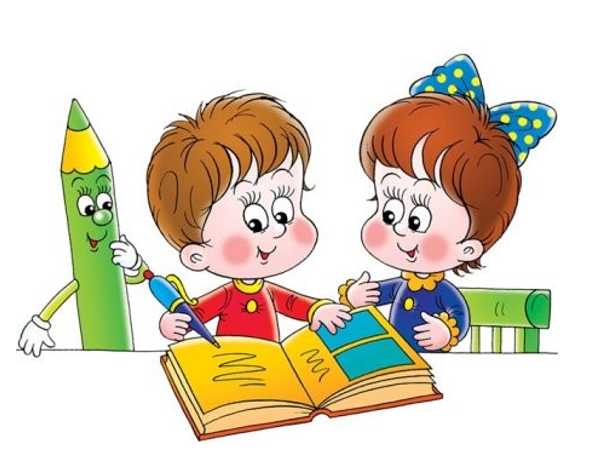 RASPORED UTVRĐIVANJA PSIHOFIZIČKOG STANJA DJECE ZBOG UPISA U I. RAZRED OSNOVNE ŠKOLE ZA ŠKOLSKU GODINU 2024./2025.RASPORED TESTIRANJA ZA UPIS U 1. RAZREDDobit ćete poziv na testiranje.Ukoliko imate kakvih pitanja možete se obratiti na suradnice@gmail.com ili 01/6543 214 Još jednom molimo da se unaprijed javite ukoliko dijete ima teškoće, planirate odgodu ili raniji upis! Obavezno to naglasiti i školskoj liječnici da dijete ima poteškoće i zamoliti raniji termin pregleda.Hvala na suradnji, Stručne suradnice OŠ BrezovicarbOSNOVNA ŠKOLA- NAZIV,  ADRESA,  BROJ TELEFONA -  NASTAVNI ZAVOD ZA JAVNO ZDRAVSTVO  “DR.  ANDRIJA ŠTAMPAR”,    SLUŽBA ZA ŠKOLSKU I ADOLESCENTNU MEDICINU  ODSJEK - ADRESA - BROJ TELEFONA                  IME I PREZIME LIJEČNIKA NARUDŽBE U AMBULANTIDANI  OD – DOparni              18.00-19.301.Brezovica(PRO Kupinečki Kraljevec, PRO Dragonožec,PRO Odranski Obrež,PRO Demerje,Brezovička cesta 98a,tel. 6537-155      6543-214Služba za školsku i adolescentnu medicinuSiget-Avenija V. Holjevca 22,tel. 6536-168Velimira Madunić Zečić, dr. med.,spec. školske medicineNapomena: narudžbe su omogućene i putem aplikacije  Terminko.hrUpisno područje OŠ Brezovica čine naselja:Brebernica, Brezovica, Brezovička cesta od broja 61 do kraja,Desprim, Drežnik Brezovički, Goli Breg, Grančarska ul., Demerje, Gornji i Donji Dragonožec, Donji Trpuci, Gornji Trpuci, Grančari, Hudi Bitek, Lipnica, Havidić Selo, Odranski Obrež, Strmec, Zadvorsko, Kupinečki Kraljevec, Peršinovac, Turopljski Markuševac, Gudci. Upisno područje OŠ Brezovica čine naselja:Brebernica, Brezovica, Brezovička cesta od broja 61 do kraja,Desprim, Drežnik Brezovički, Goli Breg, Grančarska ul., Demerje, Gornji i Donji Dragonožec, Donji Trpuci, Gornji Trpuci, Grančari, Hudi Bitek, Lipnica, Havidić Selo, Odranski Obrež, Strmec, Zadvorsko, Kupinečki Kraljevec, Peršinovac, Turopljski Markuševac, Gudci. Upisno područje OŠ Brezovica čine naselja:Brebernica, Brezovica, Brezovička cesta od broja 61 do kraja,Desprim, Drežnik Brezovički, Goli Breg, Grančarska ul., Demerje, Gornji i Donji Dragonožec, Donji Trpuci, Gornji Trpuci, Grančari, Hudi Bitek, Lipnica, Havidić Selo, Odranski Obrež, Strmec, Zadvorsko, Kupinečki Kraljevec, Peršinovac, Turopljski Markuševac, Gudci. Upisno područje OŠ Brezovica čine naselja:Brebernica, Brezovica, Brezovička cesta od broja 61 do kraja,Desprim, Drežnik Brezovički, Goli Breg, Grančarska ul., Demerje, Gornji i Donji Dragonožec, Donji Trpuci, Gornji Trpuci, Grančari, Hudi Bitek, Lipnica, Havidić Selo, Odranski Obrež, Strmec, Zadvorsko, Kupinečki Kraljevec, Peršinovac, Turopljski Markuševac, Gudci. DATUMDANŠKOLAVRIJEME28.3.2024.  četvrtakDonji Dragonožec8:30-13:452.4.2024utorakKupenički Kraljevec8:30-13:453.4.2024.  srijedaOdranski Obrež8:30-13:454.4.2024.  i 5.4.2024.  četvrtak i petakBrezovica i Demerje8:30-13:45